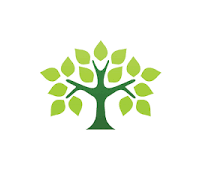 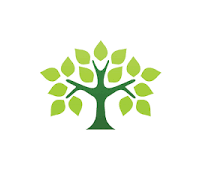 e.kdkdP.	 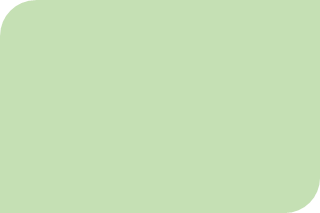 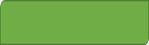 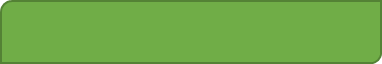 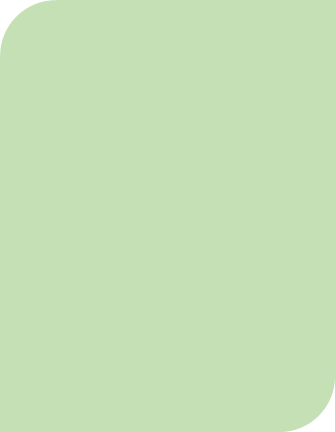 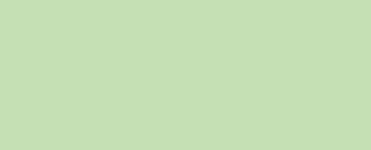 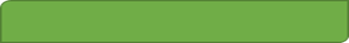 